Code # Bulletin Change Transmittal Form Undergraduate Curriculum Council - Print 1 copy for signatures and save 1 electronic copy. Graduate Council - Print 1 copy for signatures and send 1 electronic copy to pheath@astate.edu1.Contact Person (Name, Email Address, Phone Number)2.Proposed Change3.Effective Date4.JustificationFrom the most current electronic version of the bulletin, copy all bulletin pages that this proposal affects and paste it to the end of this proposal.  To copy from the bulletin:Minimize this form.Go to http://registrar.astate.edu/bulletin.htm and choose either undergraduate or graduate.This will take you to a list of the bulletins by year, please open the most current bulletin.Find the page(s) you wish to copy, click on the “select” button and highlight the pages you want to copy.Right-click on the highlighted area.Click on “copy”.Minimize the bulletin and maximize this page.Right-click immediately below this area and choose “paste”.For additions to the bulletin, please change font color and make the font size larger than the surrounding text.  Make it noticeable.For deletions, strike through the text, change the font color, and enlarge the font size.  Make it noticeable.
Add Spring and Fall.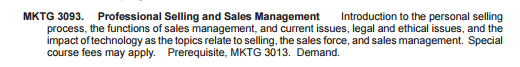 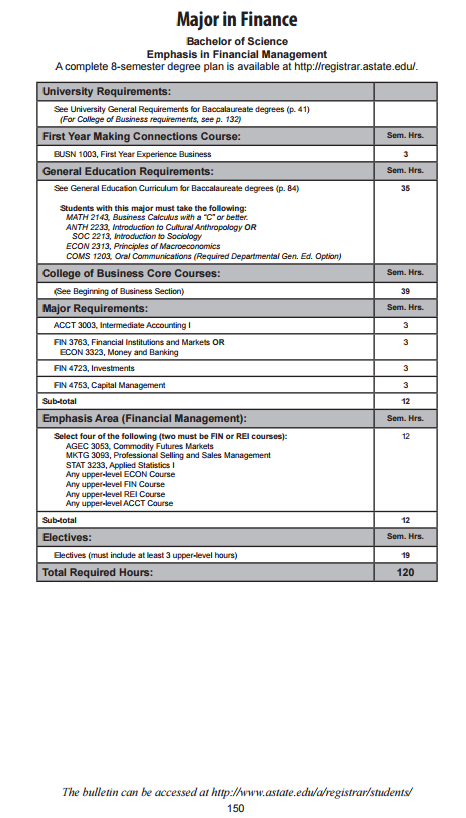 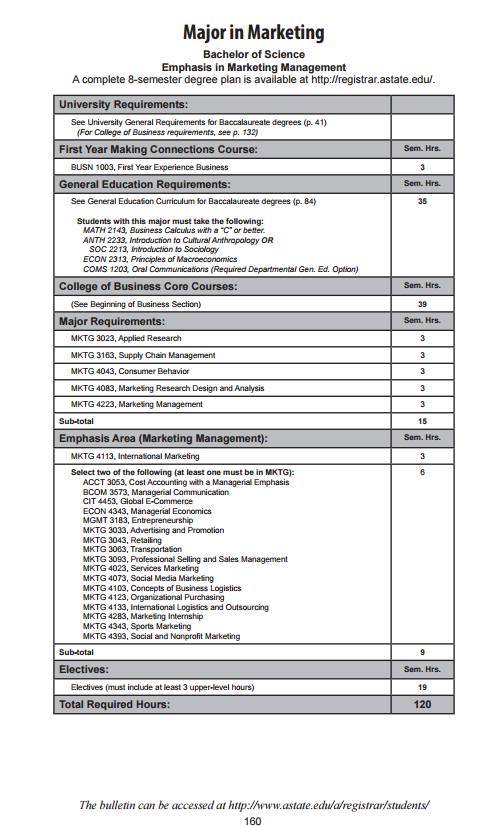 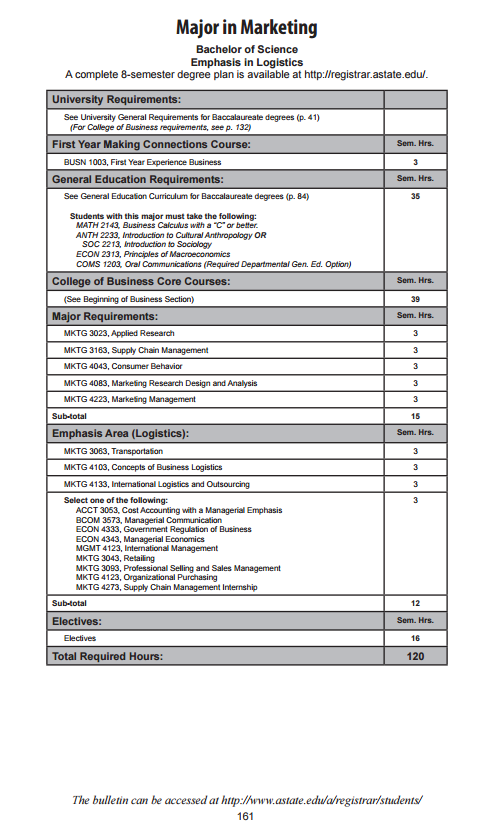 Bulletin Change
Please attach a copy of all catalogue pages requiring editorial changes. 
Department Curriculum Committee ChairCOPE Chair (if applicable) 
Department Chair: General Education Committee Chair (If applicable)                          
College Curriculum Committee ChairUndergraduate Curriculum Council Chair 
College DeanGraduate Curriculum Committee ChairVice Chancellor for Academic Affairs